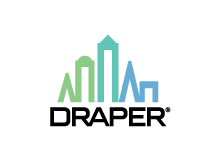 SECTION 11 52 13.52ACCESS M MANUALLY-OPERATED CEILING-RECESSED FRONT PROJECTION SCREENDisplay hidden notes to specifier. (Don't know how? Click Here)** NOTE TO SPECIFIER ** Draper® Inc; Ceiling recessed front projection screens.
This section is based on the products of Draper Inc, which is located at:
411 S. Pearl, P. O. Box 425
Spiceland, IN 47385-0425
Toll Free Tel: 800-238-7999
Tel: 765-987-7999
Fax: 866-637-5611
Email:request info (drapercontract@draperinc.com)
Web:www.draperinc.com
[Click Here] for additional information.
Draper manufactures the best and most complete line of projection screens in the world. We want to help you incorporate these screens into the most effective presentation systems. Planning a projection system involves several steps: choosing the screen size, viewing surface, screen model and control system if required. For additional information, see Draper Screen Selection/Resource Center atwww.draperinc.com.GENERALSECTION INCLUDESManually operated, ceiling recessed, front projection screens.RELATED SECTIONS** NOTE TO SPECIFIER ** Delete any sections below not relevant to this project; add others as required.Division 5 - Metal Fabrications: Suspension systems for projection screens.Section 06 40 00 - Architectural Woodwork.Section 09 22 26 - Suspension Systems.Section 09 26 13 - Gypsum Veneer Plastering.Section 09 21 16.23 - Gypsum Board Shaft Wall Assemblies.Section 09 51 23 - Acoustical Tile Ceilings.REFERENCES** NOTE TO SPECIFIER ** Delete references from the list below that are not actually required by the text of the edited section.NFPA 701-99 - Fire Tests for Flame-Resistant Textiles and Films.GREENGUARD Gold®.US Green Building Council.SUBMITTALSSubmit under provisions of Section 01 30 00 - Administrative Requirements.Product Data: Manufacturer's data sheets on each product to be used, including:Preparation instructions and recommendations.Storage and handling requirements and recommendations.Installation methods.** NOTE TO SPECIFIER ** Retain below for front projection screens where shop drawings are needed to understand relationships with adjoining work.Shop Drawings: Shop drawings showing layout and types of projection screens. Show the following:** NOTE TO SPECIFIER ** Edit below to suit screens specified and project conditions.Location of screen centerline.Seams in viewing surfaces.Detailed drawings for concealed mounting.Connections to suspension systems.Anchorage details.Accessories.Frame details.** NOTE TO SPECIFIER ** Delete selection samples if colors have already been selected.Selection Samples: For each finish product specified, two complete sets of color chips representing manufacturer's full range of available colors and patterns.Verification Samples: For each finish product specified, two samples, minimum size 6 inches (150 mm) square, representing actual product, color, and patterns.QUALITY ASSURANCESingle Source Responsibility: Obtain each type of projection screen required from a single manufacturer as a complete unit, including necessary mounting hardware and accessories.Coordination of Work: Coordinate layout and installation of projection screens with other construction supported by, or penetrating through, ceilings, including light fixtures, HVAC equipment, fire-suppression system, and partitions.DELIVERY, STORAGE, AND HANDLINGDo not deliver projection screens until building is enclosed and other construction where screens will be installed is substantially complete.Store products in manufacturer's unopened packaging until ready for installation.Protect screens from damage during delivery, handling, storage, and installation.COORDINATIONCoordinate work with installation of ceilings, walls, and location.WARRANTYManufacturer limited warranty: 5 years from date of purchase.PRODUCTSMANUFACTURERSAcceptable Manufacturer: Draper® Inc, which is located at: 411 S. Pearl, P. O. Box 425; Spiceland, IN 47385-0425; Toll Free Tel: 800-238-7999; Tel: 765-987-7999; Fax: 866-637-5611; Email:request info (drapercontract@draperinc.com); Web:www.draperinc.com** NOTE TO SPECIFIER ** Delete one of the following two paragraphs; coordinate with requirements of Division 1 section on product options and substitutions.Substitutions: Not permitted.Requests for substitutions will be considered in accordance with provisions of Section 01 60 00 - Product Requirements.MANUALLY OPERATED, CEILING RECESSED, FRONT PROJECTION SCREENS** NOTE TO SPECIFIER ** Delete from the following paragraphs the models of ceiling recessed, manually operated, front projection screens not used on the project.Access M: Spring roller operated, steel case. Ceiling-recessed, 18-gauge steel housing, 7-3/8 inches (19 cm) high and 8-1/16 inches (20 cm) deep with white paint finish and stamped 13-gauge steel end caps. UL approved "Suitable for use in environmental air space". Bottom closure panel forms slot for passage of viewing surface and can be released to hang down or be removed for access to viewing surface. Bottom perimeter flange provides support and trim for acoustical ceiling panels or gypsum board ceiling. Steel mounting brackets slide in extruded aluminum mounting system along top of case. Brackets supporting roller/fabric assembly slide in tracks inside the top of the case, allowing viewing surface to be centered in case. Steel leveling brackets are attached to case to prevent deflection. Housing designed to be installed separately from roller/viewing surface assembly. Factory or site installed. Roller: is 3-inch (76 mm) O.D. metal tube with heavy-duty spring and mounted on zinc plated brackets with double row radial ball bearings. Viewing surface securely attached to metal roller at top and at bottom hemmed around steel dowel. Provide with pull cord.System Options:Removable aluminum operating pole.4 feet (122 cm)6 feet (183 cm).Projection Viewing Surface:** NOTE TO SPECIFIER ** Select the screen type from the following paragraphs and delete those not required. Note that there are size limitations with some viewing surfaces. Contact manufacturer for additional information.Matt White XT1000E - On Axis gain of 1.0. 180 degree viewing cone. Washable surface. GREENGUARD Gold certified.Contrast Grey XH800E - 0.8 On Axis gain. Smooth grey surface provides excellent resolution and enhances color contrast. 180 degree viewing cone. GREENGUARD Gold certified.** NOTE TO SPECIFIER ** Select the screen format and size required for the project. Delete the paragraphs not required.Viewing Area H x W.NTSC Format (4:3). Black masking borders standard.15-foot (4.57 m) diagonal, 105 inches x 140 inches (2667 mm x 3556 mm).HDTV Format (16:9). Black masking borders standard.161-inch (4089 mm) diagonal, 79 inches x 140 inches (2007 mm x 3556 mm).16:10 Format. Black masking borders standard.165-inch (4191 mm) diagonal, 87-1/2 inches x 140 inches (2223 mm by 3556 mm).Custom Size: ________ H x ____________ W.** NOTE TO SPECIFIER ** Edit the following if an extra screen drop is required for the project fill in the drop height and select one of the following paragraphs and delete the other. Total screen height cannot exceed 12 feet (3.66 m). Select viewing surface color or black. Matching the viewing surface is standard for AV format, black is standard for all other formats. If extra screen drop is not required, delete both paragraphs.Provide an extra screen drop with an overall screen drop of ___ inches (___ mm) with top border matching the viewing surface.Provide an extra screen drop with an overall screen drop of ___ inches (___ mm) with a black top border.** NOTE TO SPECIFIER ** Select one of the following two paragraphs and delete the paragraph not required.Provide with optional 4 foot (1.22 m) aluminum operating pole.Provide with optional 6 foot (1.83 m) aluminum operating pole.EXECUTIONEXAMINATIONDo not begin installation until substrates have been properly prepared.Verify rough-in openings are properly prepared.If substrate preparation is the responsibility of another installer, notify Architect of unsatisfactory preparation before proceeding.PREPARATIONClean surfaces thoroughly prior to installation.Prepare surfaces using the methods recommended by the manufacturer for achieving the best result for the substrate under the project conditions.INSTALLATIONInstall in accordance with manufacturer's instructions.Install front projection screens with screen cases in position and relationship to adjoining construction as indicated, securely anchored to supporting substrate, and in manner that produces a smoothly operating screen with plumb and straight vertical edges and plumb and flat viewing surfaces when screen is lowered.Test manually operated units to verify that screen operating components are in optimum functioning conditionPROTECTIONProtect installed products until completion of project.Touch-up, repair or replace damaged products before Substantial Completion.END OF SECTION